Pozemok registra „C“ KN, p. č. 9186/26, zapísaný na LV č. 882, druh pozemku: zastavaná plocha a nádvorie, k. ú. Nivy, obec Bratislava- Ružinov, okres Bratislava II:celková výmera pozemku 2 121 m2 prenajatá výmera pozemku 120 m2 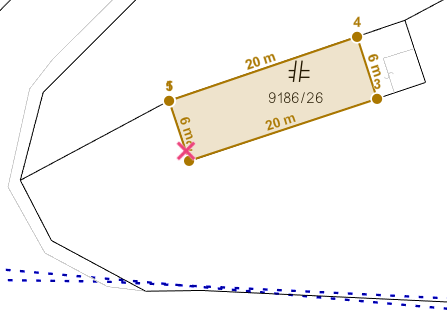 